世界知识产权组织标准委员会（CWS）第五届会议2017年5月29日至6月2日，日内瓦主席总结导　言议程第1项：会议开幕第五届会议由WIPO总干事弗朗西斯·高锐先生主持开幕，他向与会者表示欢迎。议程第2项：选举主席和两名副主席标准委员会一致选举卡特娅·布拉贝克女士（德国）担任主席，选举阿尔弗雷多·苏埃斯库姆大使（巴拿马）担任副主席。讨论议程项目议程第3项：通过议程标准委员会通过了文件CWS/5/1 Prov.3中拟议的议程。议程第4项：WIPO标准使用情况调查报告标准委员会注意到文件CWS/5/2的内容；还注意到“WIPO标准使用情况调查”的结果，批准将调查结果作为WIPO《工业产权信息与文献手册》（《WIPO手册》）第7.12部分发布。标准委员会鼓励未提交调查答复的工业产权局提交答复。标准委员会同意将WIPO标准ST.7至ST.7/F和ST.30移至档案。关于文件CWS/5/2第11段中所列的WIPO标准，标准委员会同意将它们保留在《WIPO手册》中，并在扩大后的调查结果提交标准委员会审议时再次考虑该议题。标准委员会要求国际局继续并加大向成员国提供技术援助的工作，并跟进文件CWS/5/2第8段(c)项中列出的情况，以及未来可能需要开展提高认识和技术援助的其他情况。这些活动应该写入国际局给标准委员会的关于向工业产权局提供技术咨询和援助开展能力建设的报告。议程第5项：WIPO大会第四十八届会议关于标准委员会（包括发展议程事项）的决定讨论依据文件CWS/5/3进行。标准委员会注意到WIPO大会第四十八届会议关于标准委员会的决‍定。议程第6项：将WIPO标准ST.96延伸至包括用于孤儿作品和地理标志的可扩展标记语言（XML）架构讨论依据文件CWS/5/4进行。标准委员会同意，按俄罗斯联邦代表团的提案，将WIPO标准ST.96延伸至包括地理标志。标准委员会把新任务“开发用于地理标志的XML架构组件”交给XML4IP工作队，要求国际局请各成员提名参加该工作队的地理标志专家。标准委员会还要求XML4IP工作队向其第六届会议报告新任务的进展情况。标准委员会同意设立一项新任务：“研究版权孤儿作品数据元素和命名约定，并根据延伸WIPO标准ST.96的提案对其加以比较；报告研究结果；提交关于编写数据字典和XML架构以将版权孤儿作品收入WIPO标准ST.96的提案，交标准委员会审议”。标准委员会指定联合王国知识产权局（UK IPO）和国际局为这项任务的共同牵头人。议程第7项：XML4IP工作队关于第41号任务的报告标准委员会注意到文件CWS/5/5中所载的XML4IP工作队的工作成果、工作队牵头人的报告和XML4IP工作队的工作计划。标准委员会注意到工作队的工作计划，包括国际局提出的与各局进行海牙体系电子数据交换的高级别路线图草案。标准委员会注意到基于海牙DTD的旧格式的停用，以及目前海牙DTD公报在拟议时间范围内的收尾期。几个代表团建议国际局把该期限再延长一年，使各局有更多时间为从旧格式向基于WIPO标准ST.96的新格式过渡作准备。议程第8项：修订WIPO标准ST.26标准委员会注意到文件CWS/5/6中所载的序列表工作队的工作成果和工作队牵头人的报告。标准委员会通过了文件CWS/5/6附件二中转录的经修订的WIPO标准ST.26，包括美利坚合众国代表团和秘书处介绍的编辑修改。议程第9项：关于WIPO标准ST.25向ST.26的过渡规定的建议讨论依据文件CWS/5/7 Rev.1和CWS/5/7 Rev.1 Add.进行。标准委员会同意，从WIPO标准ST.25向ST.26的过渡采用“大爆炸”式这个选项，以国际申请日作为参考日期，以2022年1月作为过渡日期。标准委员会要求SEQL工作队为国际局提供支持，提供用户对编著和验证工具的要求和反馈意见；在对《PCT行政规程》进行相应修订的工作上，为国际局提供支持；并且根据标准委员会的要求为WIPO标准ST.26编制必要的修订。议程第10项：关于开发WIPO ST.26软件工具的演示报告标准委员会注意到国际局关于开发WIPO ST.26软件工具的演示报告，其中包括从WIPO标准ST.25向ST.26过渡的高级别路线图草案。议程第11项：工业产权局交换专利法律状态数据用新WIPO标准标准委员会注意到文件CWS/5/8 Rev.1中所载的、国际局编拟的关于法律状态工作队工作成果的报告。标准委员会通过了文件CWS/5/8 Rev.1附件中转录的新WIPO标准ST.27“关于交换专利法律状态数据的建议”，但对第35段第一句和ST.27附件四作出如下修正：将第35段第一句改为“In addition to the mapping process described in paragraph 33 above, this Standard recommends that IPOs map their national/regional events to a detailed event.”；在ST.27附件四的导言中，将“the model template”改为“the suggested model template”。标准委员会批准在新WIPO标准ST.27中增加下列编者按：“国际局的编者按“本标准中列入的详细事件是临时性的，将由各工业产权局（IPO）审查评估一年。根据各工业产权局报告的审查评估结果，关于本标准中详细事件的最终提案将提交标准委员会第六届会议批准。各工业产权局如果愿意的话，可以选择仅根据类别和关键事件交换法律状态数据。“WIPO标准委员会（CWS）于2017年6月2日在其第五届会议上通过了本标准。”标准委员会要求秘书处发出通函，请各工业产权局评估其业务做法和IT系统，并审查临时详细事件。标准委员会要求法律状态工作队最后确定详细事件清单和专利法律状态数据指导性文件，并提交第六届会议审议批准；并‍且为交换商标和工业品外观设计法律状态数据编写建议，并提交进度报告供第六届会议审‍议。标准委员会要求XML4IP工作队与法律状态工作队协商，开发XML架构组件，以便为根据新WIPO标准ST.27交换专利法律状态数据提供便利，并向第六届会议报告结果。标准委员会把第47号任务的说明修订为：“编写有关详细事件的最终提案和有关专利法律状态数据的指导性文件；为工业产权局交换商标和工业品外观设计法律状态数据编写建议。”标准委员会要求秘书处审查WIPO标准中的推荐日期格式，并向第六届会议报告结果。议程第12项：专利局公开的专利文献权威文档用新WIPO标准标准委员会注意到文件CWS/5/9附件一中所载的、欧洲专利局（欧专局）编拟的关于权威文档工作队工作的报告。标准委员会通过了文件CWS/5/9附件二中转录的新WIPO标准ST.37“关于已公开专利文献权威文档的建议”，但作如下修改：(a)	第23段中代码“E”的定义改为：“Publication number allocated by the IPO representing a PCT national/regional phase entry (for example Euro-PCT). No corresponding document published. A Euro-PCT application is an international (PCT) patent application that entered the European regional phase.”(b)	第29段增加一句：“If the IP office uses application number formats in the Authority File that are different from those used on the original publication, an explanation of the format should be provided in the definition file.”附件一代码“E”的定义改为：“PCT applications which have not been republished”。标准委员会批准在新WIPO标准ST.37中增加下列编者按：“国际局的编者按“权威文档工作队正在编写本标准的附件三和附件四，其中会确定XML架构（XSD）和数据类型定义（DTD）。计划在2018年的第六届会议上将其提交给WIPO标准委员会（CWS）审议批‍准。“在上述附件经标准委员会批准之前，对本标准的唯一建议格式为文本。”标准委员会把第51号任务的说明修订为：“编写WIPO标准ST.37‘关于已公开专利文献权威文档的建议’附件三‘XML架构（XSD）’和附件四‘数据类型定义（DTD）’，提交给将于2018年举行的标准委员会第六届会议审议。”议程第13项：关于制定动作商标和多媒体商标电子管理新WIPO标准的报告标准委员会注意到文件CWS/5/10及其附件中转录的、国际局编拟的关于商标标准化工作队工作的报告和关于工业产权局动作商标和多媒体商标做法调查的结果。标准委员会同意将制定关于动作商标和多媒体商标电子管理的建议推迟至2019年——相关工业产权局实施2008年10月22日第2008/95/EC号指令的预期实施年份，并在此之前中止第49号任务。议程第14项：第七部分工作队关于第50号任务的报告讨论依据文件CWS/5/11进行。标准委员会注意到对《WIPO手册》第七部分公布的调查进行维护和更新的进展报告以及暂定计划，尤其是文件CWS/5/11附件二中所列的在标准委员会第五届会议后开展的行动。标准委员会商定了《WIPO手册》第七部分中新调查和更新后调查的下列公布方法：对于已包含在《WIPO手册》中的以标准委员会所批准调查问卷为依据的（定期）调查更新，国际局应公布更新后的调查，并在公布后的会议上向标准委员会通报。对于新调查，在《WIPO手册》第七部分中公布这些新调查应得到标准委员会批准。对于以修订后的调查问卷为依据的调查（实际上为新调查），在《WIPO手册》第七部分中公布更新后的调查应得到标准委员会批准。标准委员会要求第七部分工作队就已公布文件编号和已注册权利编号的问卷（现行做法和以前做法）编拟提案，并在标准委员会第六届会议上提交提案。标准委员会要求国际局请各工业产权局对它们在第7.2.4部分“优先权申请号表示方法调查”中的条目进行更新，随后编拟并公布更新后的《WIPO手册》第7.2.4部分；并且将第7.2.1部分归档，将其在ST.10/C中的提及替换为对第7.2.6部分的提及（编辑修改），并在第7.2.6部分中增加对已归档的第7.2.1部分的链接。议程第15项：关于工业产权局过去使用的申请编号和优先权申请编号体系的调查报告标准委员会注意到国际局于2017年3月更新了《WIPO手册》第7.2.6部分。标准委员会还注意到文件CWS/5/12附件中转录的关于申请编号和优先权申请编号以前做法的调查结果，并同意将其作为《WIPO手册》新增第7.2.7部分发布。美利坚合众国代表团通报说，关于美国专利商标局（美国专商局）以前实行的申请编号做法的信息，已在会前提交秘书处，要求将其收入第7.2.7部分。标准委员会同意，第30号任务视为完成，从标准委员会任务单中删去；还同意终止ST.10/C工作队。议程第16项：关于工业产权保护延期（IPPE）的问卷讨论依据文件CWS/5/13进行。标准委员会审议了拟议的IPPE问卷，找出了应予修正的若干实体问题。标准委员会要求第七部分工作队考虑上述问题，对问卷草案进行修正，并向标准委员会下届会议提交提案。请各代表团在2017年6月底之前在第七部分工作队的Wiki上分享其评论意见和建议，并积极参加工作队的讨论。议程第17项：申请人名称的标准化标准委员会注意到文件CWS/5/14的内容，以及该文件附件中转录的、国际局编拟的申请人名称标准化研究报告。标准委员会注意到文件CWS/5/14 Add.附件中转录的韩国特许厅提交的文件“五局全球案卷项目申请人名称标准化状态报告”的内容。标准委员会同意设立一项新任务：“设想制定一项WIPO标准，帮助工业产权局（IPO）更好地从源头确保申请人名称的质量，开展关于工业产权局使用申请人标识符及其可能产生的问题的调查；并编写关于采取进一步行动以实现工业产权文献中申请人名称标准化的提案并提交标准委员会审议。”标准委员会还同意组建一支新工作队（名称标准化工作队）负责这项新任务，要求其编拟一份问卷，以开展关于工业产权局使用申请人标识符的调查，提交标准委员会第六届会议审议；并根据调查结果，编写关于采取进一步行动的提案，提交将于2019年举行的标准委员会第七届会议审议。韩国特许厅和国际局被指定为名称标准化工作队的共同牵头人。议程第18项：设立任务为工业产权信息与文献Web服务编写建议标准委员会注意到文件CWS/5/15的内容，以及澳大利亚、俄罗斯联邦和美利坚合众国三个代表团及国际局和国际植物新品种保护联盟（UPOV）的代表关于各自在web服务上的做法和计划的演示报‍告。标准委员会同意设立一项新任务“为支持机器对机器通讯的数据交换编写建议，重点是i)	采用JSON和/或XML的消息格式、数据结构和数据字典；ii)	资源的统一资源标识符（URI）命名约定”；并将其分派给XML4IP工作队。议程第19项：设立任务为国家和地区专利注册簿编写建议标准委员会注意到文件CWS/5/16的内容，并同意设立新的第52号任务：“调查用于对各工业产权局公共可用专利信息进行访问的各种系统的内容和功能，以及关于其公布做法的未来计划；为用于对工业产权局公共可用专利信息进行访问的系统编写建议。”标准委员会还同意组建一支新工作队处理该任务；秘书处应根据第52号任务的定义提出新工作队的名称。国际局被指定为工作队牵头人。标准委员会要求新组建的工作队兼顾在专利注册簿门户网站维护期间所收集到的信息以及法律状态工作队的工作成果。议程第20项：设立任务为外观设计电子可视表示形式制定要求标准委员会注意到文件CWS/5/17附件中转录的澳大利亚代表团关于为外观设计电子图形视图制定新WIPO标准的提案。标准委员会同意设立一项新任务：“向各工业产权局和客户收集有关要求的信息；并为外观设计的电子可视表示形式编写建议。”标准委员会还同意组建一支新工作队（外观设计表示形式工作队），并指定澳大利亚知识产权局和国际局为新工作队共同牵头人。议程第21项：关于年度技术报告（ATR）的报告标准委员会注意到文件CWS/5/18中转录的国际局编写的关于年度技术报告的报告，鼓励各工业产权局答复2017年4月13日的第C.CWS 84、C.CWS 85和C.CWS 86号通函，并提交其2016年的年度技术报告。国际局指出每年提交的年度技术报告数量一直在减少，还通报了关于收集更多统计数据，并在数量继续减少的情况下，可能将这一问题提交2018年CWS下届会议审议决定的计划。议程第22项：国际局关于根据标准委员会任务规定向工业产权局提供技术咨询和援助开展能力建设的报告标准委员会注意到文件CWS/5/19中转录的、国际局提交的关于其2016年所开展各项活动的报告，这些活动涉及在知识产权标准信息推广方面向工业产权局提供技术咨询和援助开展能力建设。本文件将作为提交给将于2017年10月举行的WIPO大会的相关报告的依据。议程第23项：审议标准委员会的工作计划和任务单标准委员会审议了文件CWS/5/20附件中转录的任务单，并就纳入标准委员会工作计划的最后版本达成了一致意见。标准委员会批准了秘书处提出的“标准委员会工作计划概览”提案；并要求秘书处在WIPO网站上发布填好的“标准委员会工作计划概览”。议程第24项：主席总结已编拟并分发主席总结作为参考。标准委员会注意到本主席总结。议程第25项：会议闭幕主席于2017年6月2日宣布会议闭幕。标准委员会工作队会议本届会议期间，标准委员会下列工作队举行了非正式会议：法律状态工作队、序列表工作队、XML4IP工作队和权威文档工作队。[文件完]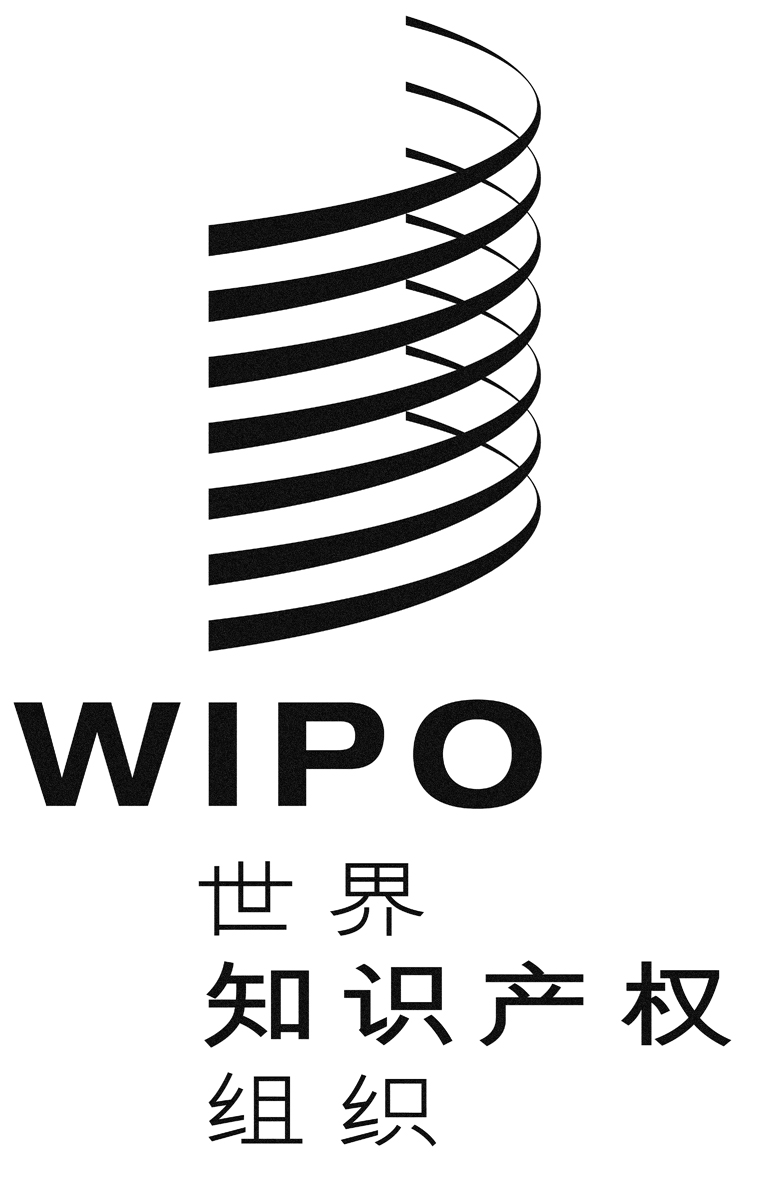 Ccws/5/21cws/5/21cws/5/21原 文：英文原 文：英文原 文：英文日 期：2017年6月2日  日 期：2017年6月2日  日 期：2017年6月2日  